Сучасні методи організації роботи учнівського самоврядуванняРозвиток соціально-педагогічної роботи в Україні за останнє десятиріччя характеризується переосмисленням традиційних підходів до роботи з дітьми та підлітками, значними змінами та новаціями в цій сфері.Вільний та всебічний розвиток особистості є не тільки високим соціальним ідеалом, але й важливою умовою становлення суспільства, яке орієнтується на універсальні, гуманістичні та демократичні цінності.Сучасні методи і форми роботи з учнівським самоврядуванням класу, обумовлений  потребами суспільства в розширенні демократії та гласності, удосконаленням суспільних відносин, розвитком різнобічних здібностей учнівської молоді, продуктивним проведенням їх дозвілля.Сучасні методи організації  діяльності учнівського активу класуВ організації діяльності УС сьогодні виділяють такі основні методи: Для початкової ланкиМетоди гри й ігрового тренінгу. Гра – самостійний і законний для учнів, дуже важливий вид їхньої діяльності. Гра виявляє знання, інтелектуальні сили. Вона показує рівень організаторських здібностей учнів, розкриває творчий потенціал кожного учня.Методи театралізації. Дозвілля учнів має нескінченну безліч сюжетів і соціальних ролей. Метод театралізації реалізується через особливий словник спілкування, обряди, ритуали. Театралізація знайомить учнів з різноманітними сюжетами життя.Метод змагання. Змагання – внутрішня „пружина” розкручування творчих сил, стимулювання до пошуку, відкриття, перемог над собою.Для середньої ланкиМетод рівноправного духовного контакту. Він заснований на спільній діяльності дітей і дорослих „на рівних”. Педагоги-організатори, соціальні педагоги, учні – рівноправні члени шкільного клубу, драмгуртка, творчих об’єднань, заснованих на демократичному, гуманізованому спілкуванні.Методи ситуацій, що виховують, тобто покликаних до життя процедур, самореалізації, довіри, уявної довіри, недовіри, організованого успіху та ін. Ситуація, яка виховує, – це ситуація що спеціально створюється вихователем.Імпровізація – дія, не усвідомлена й не підготовлена заздалегідь, експромт. Імпровізація виводить на практичну й творчу заповзятливість. Мистецтво імпровізації – це породження спокуси творчого зусилля. Імпровізація базується на синдромі наслідування з привнесенням свого авторського початку.Для старшої ланкиСократівські бесіди — колективні роздуми над життєво важливою світоглядницькою проблемою. Сократ пропонував учням систему запитань, послідовні відповіді на які приводили до істини. Запитання для обговорення також можна взяти з бесід Сократа (Платон. Твори. Т. II) та з сучасного життя. Ось декілька з них:— Хто отримує більше задоволення: той, кому роблять добро, чи той, хто його робить?— Що краще: синиця в руці чи журавель у небі?— Чи позбавляє дисципліна свободи?— Чи добре живеться тому, у кого є все, що він хоче?— Їсти, щоб жити, чи жити, щоб їсти?— Ким бути гірше: тираном, чи тим, кого тиранять?На початку сократівської бесіди проводиться розминка, учням пропонуються жартівливі вправи, цим самим задається хороший настрій. Коли емоційна напруга досягає найвищого рівня, бесіду слід завершити, щоб учні не перевтомилися. Найкращий варіант фіналу — письмові твори про свою думку з обговорюваної проблеми. Учитель або педагог-організатор аналізує ці роботи і повідомляє дітям свою думку.Сократівські бесіди не потрібно проводити часто, зате постійно і регулярно. Це сприятиме виробленню в учнів звичку аналізувати життєво важливі проблеми. При проведенні сократівських бесід бажано використовувати музичний фон, репродукції картин, фрагменти з творів художньої літератури.Челлендж Що таке челлендж - нове модне явище або те, що існувало завжди в тому чи іншому варіанті, потім вилилося в окремий напрям? Челлендж може бути корисним і дуже мотивуючим для багатьох дітей та дорослих. Челлендж - що це означає?Челлендж в інстаграмі, ютубі та інших популярних соцмережах і хостингах привертає все більшу кількість людей. Зовсім недавно слово «челендж» було незнайоме для більшості людей, але все хороше швидко поширюється по всьому світу. Що значить челлендж? У перекладі з англійської challenge - це виклик або складне завдання. У розмовному варіанті це може звучати як: «А тобі, слабо?».Види Челленджу:Челлендж це заклик до дій і виконання цих дій, люди пройшли різні Челленджи відзначають, що стали більш впевненими в собі, або, нарешті, пострункішала, інші почали писати малювати, фотографувати. В цьому є величезна користь. Які бувають Челлендж:ігрові (проходження квестів);спортивні;спрямовані на оздоровлення;творчі або арт Челлендж (письменство, малювання);особистий челлендж (людина кидає виклик самому собі і на велику аудиторію зобов'язується дотримуватися своїх приписів і виконувати завдання. Такий челлендж мотивує інших: «Він / вона змогли і я зможу!»Правила челенджуЗавдання кожного бере участь в Челлендж дійти до фінішу, отримати заявлений результат. Правила реєстрації та участі в Челлендж встановлюються відповідальним за завдання, тому, хто «кинув виклик». Правила участі в Челлендж відрізняються і залежать від виду челенджу, але є загальні, характерні для будь-якого челенджу:Заявити про своє бажання брати участь, приєднатися або зареєструватися в групі;Виконувати всі завдання і відсилати фото, відео або письмовий звіт;Невиконання завдань в деяких Челлендж це вихід з проекту.Челлендж для саморозвиткуКолективний челлендж - мотивація для тих, хто не наважується самостійно і самотужки почати те, що вже хочеться і вимагає душа. Але деякі речі під силу кожному. Людина не повинна зупинятися в своєму розвитку і виставити для себе реальні цілі всім під силу, для цього потрібно виділити 30 - 60 хвилин щодня. Популярні Челлендж для духовного та інтелектуального розвитку (протягом місяця виконувати заплановане дію):прочитання кількох сторінок книги;виконання 15-хвилинної медитації;вправу на усвідомленість;почати вивчати іноземну мову (наприклад. 1000 слів за місяць);ведення щоденника, в якому фіксувати 3 приємних моменту, що відбулися за день.Челлендж усвідомленостіЩо таке челлендж усвідомленості - це те, що дозволяє навчитися бути присутнім в поточному моменті і бути сконцентрованим на тій справі, яку робиться зараз. Ідея для челенджу усвідомленості може бути будь-який, наприклад можна протягом 30 днів протягом 10 хвилин концентруватися на своєму диханні, усвідомлювати його, а можна використовувати готовий челлелдж усвідомленості, в якому завдання можна виконувати в різній послідовності. Приклад одного дня челенджа усвідомленості (чим більше пунктів виконано, тим швидше усвідомленість напрацьовується):ранкові сторінки в форматі Фрірайтинг протягом 15 хвилин допоможуть сконцентруватися на відчуттях, емоціях, поговорити зі своєю підсвідомістю;медитація 15 - 20 хвилин;практика подяки;при виконанні домашньої рутинної роботи бути включеним в процес по максимуму.кожен день позбавлятися від чогось непотрібного.Флешмо́бНе так давно до нашого лексикону увійшло слово «флеш-моб». Слово це чули, напевно, вже всі без винятку громадяни, що мають телевізор, інтернет або радіоприймач. Підсвідомо з контексту, в якому уживається дане слово, нескладно здогадатися, що цей термін означає які-небудь масові дії.Флешмо́б (англ. flash mob — «спалахуючий натовп», flash — спалах, mob натовп) — це заздалегідь спланована масова акція, зазвичай організована через Інтернет або інші сучасні засоби комунікації, у якій велика кількість людей оперативно збирається у громадському місці, протягом декількох хвилин виконує заздалегідь узгоджені дії (сценарій) і потім швидко розходяться. Немає єдиної думки з приводу того, яка мета проведення флешмобів. Учасники того самого заходу можуть переслідувати різні цілі. Серед можливих варіантів — розвага, порушення повсякденного ходу життя, справити враження на навколишніх, відчуття причетності до спільної справи, самоствердження (випробувати себе: «Чи зможу я це зробити на людях?»), спроба одержати гострі відчуття. Далеко не всі вважають флешмоб новим явищем. Задовго до флешмоба були дуже схожі з ним явища, що позначаються не менш екзотичними для українського вуха словами «хеппенінг» і «перформанс». Між цими явищами дійсно багато загального. Дозвілля, як ніяка інша діяльність, надає можливість учневі усвідомити себе особистістю, індивідуальністю, самоствердитися, розвинути свої інтереси та здібності та одночасно усвідомлювати себе частиною колективних спільнот.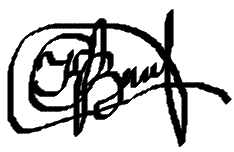 Педагог – організатор		 С.В. Кірка 